Государственная услуга Аттестация на право выполнения работ, по специальной оценке, условий труда, выдача в результате ее проведения сертификата эксперта на право выполнения работ, по специальной оценке, условий труда и его аннулирование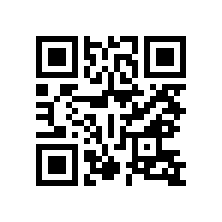 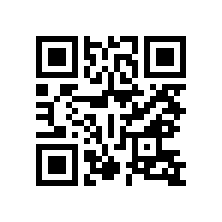 Государственную услугу предоставляет Минтруд РоссииРезультат государственной услуги внесение записи об аттестации на право выполнения работ, по специальной оценке, условий труда, выдача в результате ее проведения сертификата эксперта на право выполнения работ, по специальной оценке, условий труда и его аннулирование Реестровая запись о выдаче лицензии (разрешения) создается в ведомственной информационной системе органа власти и направляется в Единый реестр учета лицензий (разрешений) для присвоения номера, который затем получает ведомственная информационная система.За предоставлением услуги можно обратиться:На Единый портал государственных и муниципальных услуг (функций);Размер государственной пошлины:Услуга предоставляется бесплатно;Документы, представляемые заявителем:* Электронный документ представляется до реализации витрин данных СФР;**Данные ФИС ФРДО ограничены 1992 г., отсутствуют данные о повышении квалификации, прикладывается скан документа об образовании до момента внесения сведений в ФИС ФРДО и реализации витрин данных.Срок предоставления услуги:Не превышает 10 рабочих дней со дня регистрации заявления ведомством.Способ подписания:Электронная форма заявления, сформированная на ЕПГУ, подписывается простой электронной подписью (ПЭП).2. Результат государственной услуги внесение изменений в реестр аттестованных экспертовЗа предоставлением услуги можно обратиться:На Единый портал государственных и муниципальных услуг (функций);Размер государственной пошлины:Услуга предоставляется бесплатно;Документы, представляемые заявителем:Срок предоставления услуги:Не превышает 10 рабочих дней со дня регистрации заявления ведомством.Способ подписания:Электронная форма заявления, сформированная на ЕПГУ, подписывается простой электронной подписью (ПЭП).3. Результат государственной услуги переаттестация экспертовЗа предоставлением услуги можно обратиться:На Единый портал государственных и муниципальных услуг (функций);Размер государственной пошлины:Услуга предоставляется бесплатно;Документы, представляемые заявителем:* Прилагаются по желанию заявителя и при изменении ранее предоставленных в ведомство сведений (например, при получении дополнительного профессионального образования, прохождения курсов повышения квалификации,
увеличении стажа и опыта работы, а также в случае истечения сроков действия ранее выданных удостоверений с ограниченным сроком действия).Срок предоставления услуги:Не превышает 10 рабочих дней со дня регистрации заявления ведомством.Способ подписания:Электронная форма заявления, сформированная на ЕПГУ, подписывается простой электронной подписью (ПЭП).Документы и сведения, получаемые в рамках межведомственного взаимодействия:№ п.п.Способ подачи заявления и документов и требования к нимЧекбокс№ п.п.ЕПГУЧекбокс1.Заявление1.Заполняется электронная форма заявленияСостав сведений необходимых для указания в заявлении в электронная форма заявления:Сведения из личного кабинета заявителя:1) Ф.И.О. (последнее – при наличии) заявителя;1.1) Серия паспорта;1.2) Номер паспорта;1.3) Кем выдан паспорт, код подразделения;1.4) Дата выдачи паспорта; 1.5) Дата и место рождения1.6) Номер СНИЛС;1.7) Пол;1.8) Идентификационный номер налогоплательщика;2) Электронная почта;3) Номер телефона;4) Адрес местонахождения2.Документ о квалификации, подтверждающий наличие дополнительного профессионального образования, дополнительной профессиональной программой которого предусмотрено изучение вопросов оценки условий труда в объеме не менее 72 часов2.Электронный документ3.Копия документа об образовании, подтверждающего наличие высшего образования / Сведения о наличие высшего образования (ФИС ФРДО)**3.Электронный документ4.Копия трудовой книжки и (или) документов, подтверждающих наличие опыта практической работы в области оценки условий труда / Сведения о трудовом стаже (ИС ПФР)*4.Электронный документ 1.Заявление о внесении изменений в сведения, содержащиеся в реестре организаций и подлежащие изменению 1.Заполняется электронная форма заявленияСостав сведений необходимых для указания в заявлении в электронная форма заявления:Сведения из личного кабинета заявителя:1) Ф.И.О. (последнее – при наличии) заявителя;1.1) Серия паспорта;1.2) Номер паспорта;1.3) Кем выдан паспорт, код подразделения;1.4) Дата выдачи паспорта; 1.5) Дата и место рождения1.6) Номер СНИЛС;1.7) Пол;1.8) Идентификационный номер налогоплательщика;2) Электронная почта;3) Номер телефона;4) Адрес местонахождения2.Копии соответствующих документов2.Электронный документ1.Заявление о переаттестации1.Заполняется электронная форма заявленияСостав сведений необходимых для указания в заявлении в электронная форма заявления:Сведения из личного кабинета заявителя:1) Ф.И.О. (последнее – при наличии) заявителя;1.1) Серия паспорта;1.2) Номер паспорта;1.3) Кем выдан паспорт, код подразделения;1.4) Дата выдачи паспорта; 1.5) Дата и место рождения1.6) Номер СНИЛС;1.7) Пол;1.8) Идентификационный номер налогоплательщика;2) Электронная почта;3) Номер телефона;4) Адрес местонахождения2.Копии соответствующих документов2.Электронный документ (по желанию заявителя)*1.Сведения о наличие высшего образования (ФИС ФРДО)2.Сведения о трудовом стаже (ИС ПФР)